CASTILLO                           Email: Castillo.350001@2freemail.com OVERVIEWA highly motivated professional with over 20 years verifiable record of accomplishment. Highly creative, results-oriented, solution-focused and multi -functional individual. Areas of strength include:HIGHEST EDUCATIONBACHELOR OF SCIENCE IN BUSINESS ADMINISTRATIONAdamson UniversityManila, PhilippinesPROFESSIONAL EXPERIENCES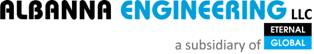 ______________________________SITE ADMINISTRATOR cum Accountant /PRO			Al Quoz, Dubai, U.A.E.February  2012 to December 2016	 Length of Service:   ( 4 Years & 10 months )ALBANNA GROUP OF COMPANIES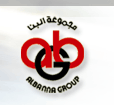 _____________________________________GENERAL ACCOUNTANTAlbanna Steel TradingRashidiya, Umm Ramool Dubai, U.A.E.January 2009 to January 2012		Length of Service:    ( 3 Years ) FESHWARI STAR FURNITURE LLC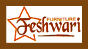 ________________________________________ACCOUNTANT/OFFICE ADMINISTRATORSatwa, Dubai, U.A.E.September 2005 – December 2008  	Length of Service:     ( 3 Years & 3 months )ACCOUNTING: ( Duties and Responsibilities)  Managing and handling Petty Cash fund.Full charge processing of all accounts receivable and payable  Reconcile banks account statement monthly.  Prepare Cheques / Cash Vouchers including the reimbursement of Petty Cash Fund.  Calculate employee wages from time cards and prepare cheques for payment of wages.  Prepares Cash Disbursement, Cheque and Cash Flow.  Computing  gratuity, leave salary and other benefits of the employees.Monitoring the payment for Dewa and Etisalat for all the Group accounts.Input Daily Sales, Expenses and Purchases to Accounting and Stock Control System. (Tally 9)Verifies, allocates and posts details of business transactions to subsidiary accounts in journal or computer files from documents such as sales slips, invoices, receipts, check stubs and computer printouts.Compile reports to show statistics, such as cash receipts and expenditures, accounts payable and receivable, profit and loss, and other items pertinent to operation of businessPrepare correspondence if necessary.Handling all their personal properties of all the owners such as payments of Security deposit, Service charges, and other related to their properties.Conduct monthly inventory.Prepare monthly statement of account for the suppliers.Summarizes details in separate ledgers and transfer data to general ledger.Establish customer credit lines and set up credit accounts.Liaise with internal and external auditor, banks and local suppliers.ADMINISTRATIVE: ( Duties and Responsibilities)Answers phones and responds to requests from the clients, Site supervisors, Project managers and from the head office.Tracks, controls and organizes documents in various systems.Ordering and maintaining stationery and equipment supplies.Assisting the Management team with the reports ( Daily, Weekly & Monthly).Sorting and distributing incoming post and organizing and sending outgoing post.Establish work priorities, ensure deadlines are met, ensure procedures are followed, carry out administrative activities of establishment.Checking and responding to emails as required on Outlook. Taking messages and passing onto the relevant persons.Preparing daily and permanent pass both workers and visitors to the Oil Terminal Berth and to the Port of Fujairah. PRO activities such as renewal of permits and branch trade license etc.Also look after the travel requirements of company employees for their vacations.Co-ordinate and plan for office services such as accommodation, relocation, equipment, supplies, forms, and disposal of assets.Coordinates as necessary to ensure a timely and complete review process involving working drawing submittals.Daily schedule of drivers for workers and documents to send in main office and in other different sites.Inventory and order necessary office supplies.Oversee equipment maintenance, purchases, rentals and record keeping.In-charged to all company memorandum and outgoing correspondence. Directing incoming calls and sending fax transmission.Also do secretarial works such as daily appointment, meetings and conference of my superior.Major clients EMARAT, SOCAR AURORA TERMINAL, FUJAIRAH REFINING CO., VOPAK TERMINAL, FUJAIRAH OIL TANKER TERMINAL  and GULF PETROCHEMICAL.COMPUTER SKILLSProficient in Microsoft Word, Excel, Powerpoint, Outlook, Internet Surfing, Internet Emailing and Accounting Control System (Tally 9).PERSONAL INFORMATIONBirth Place			:	Nueva Ecija, PhilippinesReligion				:	ChristianCitizenship			:	FilipinoLanguage Spoken		:	English & Tagalog Visa Status			:	Employment Visa (cancellable anytime)Banking and FinanceGeneral AdministrationAccounts ReceivableAccounts PayableCustomer ServiceOrganizational SkillsComputer LiteracyProblem CollectionsCommunication SkillsTime Management SkillsSecretarial/Clerical WorksEffective Team LeaderStrong Interpersonal Skills